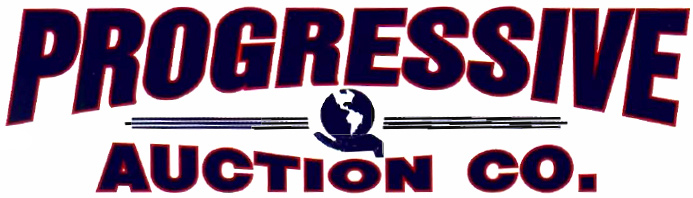 2150 Armada Dr. Chesapeake, Virginia 23321757-478-9630www.progressiveauctionsva.comauctionsbyjoe@cox.netREAL ESTATE SEALED BID FORMI/We__________________________________________________________________Address________________________________________________________________PhoneNumber__________________  Email___________________________________Property Address________________________________________________________I/We are hereby submitting a bid of $_______________for the above listed property.  I/We also agree to abide by the Terms and Conditions for this property as listed on our Company website.  Provided the bid is accepted or another amount has been agreed to by the parties (Buyer’s/Sell’s), a 10% deposit will be submitted along with the auction sales contract within 48 hours of the acceptance of bid.  The 10% deposit will be added to the bid price to determine the total sales price of the property.  The 10% deposit will be held in the Auction Co.’s escrow account until the property closes.  By submitting a bid on the above property, you are hereby entering into a legal  binding contract between you and the Auction Company/Seller (s) and hereby agree to live by and honor all terms and conditions set forth by the Auction Company.  All deposits will be made out to the Auction Company and will be delivered to the Auction Co. within the agreed to time limits.  All bids are to be submitted to the Auction Co. on this form provided at:  progressiveauctionsva.comAll bids will be submitted to the Seller (s) as they come in for consideration.  The Seller (s) has the right to accept, reject, or to negotiate an acceptable price with the bidder.  If your bid is accepted and you fail to close within the time limits as outlined in the Terms and Conditions your deposit is non-refundable and you will be subject to fulfilling the obligations as outlined in the Terms and Conditions.  You must be at least 18 years of age or older and have the full authority to bid on the property as solely or as a representative of the bidding entity.Copy Right by Progressive Auction Co. LLC.Progressive Auction Company is the exclusive representative of the Seller’s in the sale of this property.Copy Right by Progressive Auction Co. LLCI  www.progressiveauctionsva.com